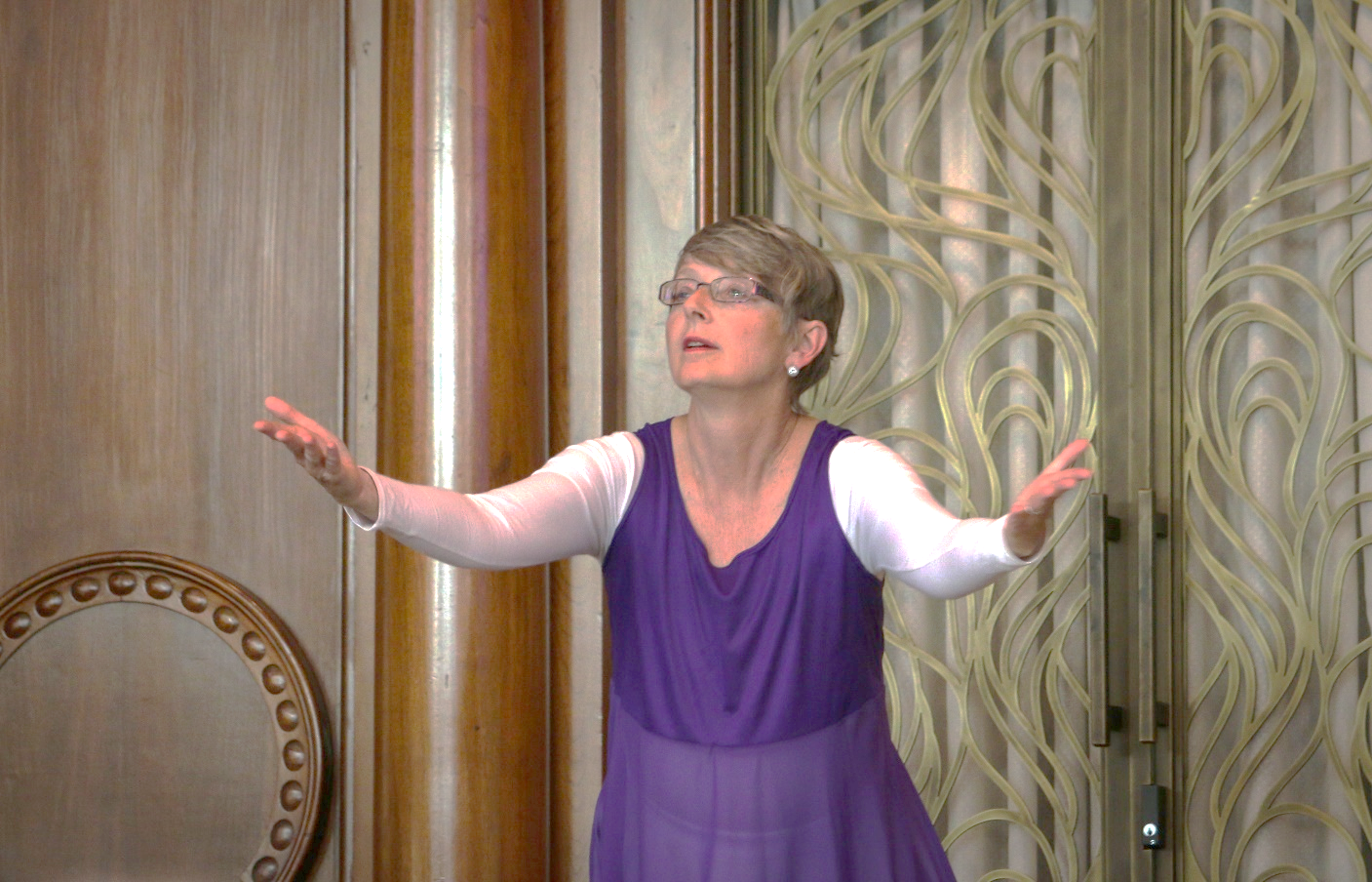 14TH ANNUAL 
COMMONWEALTH INTERFAITH SERVICE:PRAYERS FOR JUSTICE AND PEACEMay 23, 2022, 6:00 pmMarket Square Presbyterian ChurchHarrisburgA celebration of our religious diversity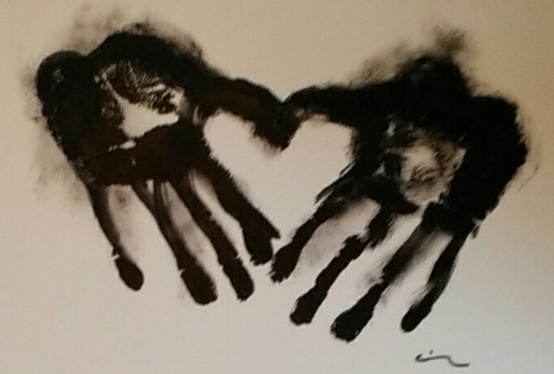 Logo by Rev. Virginia Parkum, Bright Dawn Center of Oneness Buddhism, Dragonfly Sangha 14TH ANNUAL COMMONWEALTH INTERFAITH SERVICE:PRAYERS FOR JUSTICE AND PEACEMay 23, 2022Gathering Music		Mr. Tyler CanonicoWelcome from Market Square Presbyterian Church		The Rev. Kim D. WadlingtonWelcome to this Service		The Rev. Sandra L. StraussA Tribute to Our Friend Michael Sand		The Rev. Sandra L. Strauss		The Most Rev. Michael J. ScalziOpening the Altar		Shuso Rachael KeslerChalice Lighting		The Rev. Joan M. SabatinoIntroduction	 		The Most Rev. Michael J. Scalzi			& The Rev. Yvette DavisCall to Prayer		Dr. David Peisner, Jewish shofar call1	The Rev. Dr. Larry D. Pickens, Christian call to worship	Mr. Labeeb Rehman, Islamic call to prayer2One read by Mr. Ollie SilverOne:	We come, unified in love, to lift our communal prayers for a common purpose. Our faith traditions call for us to live together in peace and love especially as we witness the mass movement of people due to factors beyond their control.Many:	We come together to lift our voices in prayer. Our prayers are a call for justice and peace for those who have had to make the choice to move to safety and for those who have been forced to move due to economic hardship, environmental disasters, war, and persecution. For we cannot truly have peace while there are refugees trying to escape danger and are looking for their place of safety.Narrative		The Most Rev. Michael J. ScalziMusic	Alleluia	The Sanctuary Choir of Market Square	Ralph ManuelPrayer		Ms. Sukhman Kaur GrewalOne read by Ms. Jennifer RossOne:	We lament the hatred and the misunderstanding perpetrated against those who have had to flee their homes, their people, and their country.Many:	May we look beyond of the label of refugee, migrant, or displaced person and see the faces and hearts of those in need. May our hearts be open to their plight, to their need for safety, and their sadness, that can be overwhelming, as they leave behind the lives they know including their community, family, and friends.Narrative		The Rev. Yvette DavisMusic	Ikh Shtey Unter a Bokserboym3/I Am Willing	Ms. Susan Leviton	Zhame Telesin, music Chava Alberstein/Holly NearPrayer		Seetharamaswamy ji Srimat Tirumala PeddintiOne read by Mr. Zachariah AhmadOne:	We lament the fear that causes some to react with violence due to misunderstanding.Many:	We must be mindful that becoming a refugee is not a choosing. One becomes a refugee as one leaves one’s home and possibly one’s country to escape danger, persecution, and bloody conflict. May our prayers encircle the refugee with strength and courage.Narrative		The Most Rev. Michael J. ScalziPrayer		The Rev. Dr. Lori Hatch-RiveraOne read by Ms. Uzma AhmadOne:	We lament the violence that has been poured down upon those who are in the midst of movement and escape. For the refugee is more than just the “stranger” mentioned in our holy writings.Many:	The refugee, the forced migrant, the displaced human is a person. A person with a history, a person created by God. A person who is making hard choices and doing the best for family and self. A person in need of our prayers for their safety. Narrative		The Rev. Yvette DavisDance (video)	What the World Needs Now Is Love	Ms. Becky Boone	Jackie De Shannon/ Written by Hal David & Burt Bacharach	Prayer		Ms. Karen HurstOne read by The Rev. Anthony AlexanderOne:	We lament the actions that lead to death for those who become refugees.Many:	We are mindful that more than half the refugees in the world are women and children. We recall that more than 25% of the refugees have not only lost their home, but also their country. Their forced migration has taken them to new countries with new and strange   languages, homes, and living conditions. Let us hold the refugee in our prayers.Prayer	Ms. Carol ZandiehPrayer		Father James LeaseOne read by Ms. Deborah OlsonOne:	We come together in our hope for justice for those who are displaced. We are mindful of those who offer a hand of hope and those who step into the chaos to provide support and positive attitudes reflecting God’s love.Many:	May our prayers and actions be a ray of hope in the world. We are thankful for those who have answered the call and provided homes and a future for those displaced. We are thankful for those who are providing funds to help transfer a refugee out of danger to a place of security and for those who are actively on-site offering openness, solidarity, charity, and protection for those in need.Music	Journey	The Market Square Ringers	Kyle WebberClosing Narrative	 	The Most Rev. Michael J. Scalzi		& The Rev. Yvette DavisBenediction		Ms. Jennifer Ross (Jewish tradition)		The Rev. Dr. Amy D. Welin (Christian tradition)		Mr. Omar Alatar (Muslim tradition)Closing Words/Invitation		The Rev. Sandra L. StraussClosing Music		Mr. Tyler CanonicoA free will offering will be taken with proceeds to benefit the International Service Center.ParticipantsMs. Uzma Ahmad, Ahmadiyya Muslim CommunityMr. Zachariah Ahmad, Ahmadiyya Muslim CommunityMr. Omar Alatar, Islamic Center of Pennsylvania?The Rev. Anthony Alexander, St. Stephen’s Cathedral, HarrisburgThe Rev. Yvette Davis, Director, Popel Shaw Center for Race & EthnicityMs. Beth Hager, Market Square Presbyterian Church, PhotographerThe Rev. Dr. Lori Hatch-Rivera, Metropolitan Community Church of the SpiritMs. Karen A. Hurst, The Church of Jesus Christ of Latter-day SaintsShuso Rachael Kesler, Dragonfly Sangha, HarrisburgFather James Lease, Roman Catholic Diocese of HarrisburgMs. Susan Leviton, Susan Leviton ArtsThe Market Square Ringers, Market Square Presbyterian Church, Harrisburg, Mr. Tyler Canonico, DirectorMs. Deborah Olson, Market Square Presbyterian Church, HarrisburgSeetharamaswamy ji Srimat Tirumala Peddinti, Hindu American Religious InstituteDr. David Peisner, Beth El Temple, HarrisburgThe Rev. Dr. Larry D. Pickens, Pennsylvania Council of ChurchesMr. Labeeb Rehman, Ahmadiyya Muslim CommunityMs. Jennifer Ross, Jewish Federation of Greater HarrisburgThe Rev. Joan Sabatino, Unitarian Universalist Justice PAThe Sanctuary Choir of Market Square, Market Square Presbyterian Church, Harrisburg, Mr. Tyler Canonico, DirectorThe Most Rev. Michael J. Scalzi, The Old Catholic Church, Province of the United StatesThe Rev. Sandra Strauss, Pennsylvania Council of ChurchesThe Rev. Kimberley Wadlington, Market Square Presbyterian Church, HarrisburgThe Rev. Dr. Amy D. Welin, St. Stephen’s Cathedral, HarrisburgMs. Carol Zandieh, The Baha'i Faith1A shofar is an instrument made from the horn of a ram or other kosher animal. It was used in ancient Israel to announce the New Moon (Rosh Chodesh) and call people together. It is also blown on Rosh Hashanah, marking the beginning of the Jewish New Year.2Adhan/Islamic Call to Prayer:Allahu Akbar, Allahu Akbar (2x)			Allah is the Greatest, Allah is the Greatest (2x)Ash-hadu allaa ilaaha ill-Allah (2x)			I bear witness that there is none worthy of worship except Allah (God) (2x)Ash-hadu anna Muhammad-arr-rasool- ullah (2x)	I bear witness that Muhammad is the messenger of Allah (2x)Hayy al-as-Salaah (2x)				Come to Prayer (2x)
Hayy al-al-Falaah (2x)				Come to Prosperity (2x)
Allahu Akbar, Allahu Akbar				Allah is the Greatest, Allah is the Greatest
Laa ilaah illa-Llah					There is none worthy of worship except AllahThe following phrases are added in the call to prayer for the pre-dawn (Fajr) Prayer after “Hayy al-al Falaah” As-salaau khairum-minan-nawm (2x)	Prayer is better than sleep (2x)3Ikh Shtey Unter a BokserboymI stand beneath a carob tree. I got there, but not easily. I sit beneath a fig tree, and all around, it’s green and free. I lie beneath an almond tree.It appeared in a dream to me. A carob, a fig, and almond tree – I stop my tears, but not easily…With many, many thanks to Market Square’s Nancy Sheets and Newman Stare, without whom this service would not work this evening!